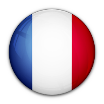 2. DIFFUSION ET CULTURE SCIENTIFIQUEreussir une communication orale:2 modules au choix :1/ Préparation au concours « Ma Thèse en 180 secondes »2/ Réaliser un diaporama et une intervention en lycéeREDACTION & COMMUNICATION SCIENTIFIQUE20h en présentielInformation : Pré-selection à l’entrée à la préparation au concours dans le cas d’un nombre d’inscrits initial supérieur à 14Lieu : Site Dupanloup - OrléansPériodicité : Voir le calendrierCrédits doctoraux : 10Effectif :Maximum 20 (14 pour MT180 et 8 pour intervention en lycée)Intervenants : Priscilla Fouché et Olivier Morand – Centre SciencesPré-requis :• Être sensibilisé à la culture scientifique, motivé et ayant la volonté de transmettre des connaissances.• Prévoir un ordinateur portableContenu :ObjectifsL’objectif de la formation est de pouvoir donner aux doctorants la possibilité de presenter, de manière vulgarisée, leur activité de recherche face à un public non scientifique. Il s’agit également de valoriser les filières scientifiques auprès des jeunes.Cette formation permettra aux doctorants de préparer une intervention pour le concours « Ma thèse en 180s » ou un diaporama pour une intervention vers un public scolaire et de réaliser un support vulgarisé, article ou panneau.Il s’agit plus généralement d’appréhender de futures interventions dans le cadre de la communication vers le grand public (fête de la Science, conférence,  rencontres avec des scolaires) et aussi vers les médias.FormatSéances de 3h communes, ou en 2 groupes, selon les interventions.La méthodologie principale de cette formation s’appuiera sur l’analyse de pratiques, la sensibilisation à la culture scientifique, la mise en situation ainsi que la situation de conférence et débat.La formation nécessite de participer à l’ensemble des séances.Mots-clés :Culture scientifique technique et industrielle (CSTI), stratégie régionale de CSTI, médiation, prise de parole, valorisation de la recherche, animation, exposition, fête de la Science, histoire des sciences…2. DIFFUSION ET CULTURE SCIENTIFIQUEreussir une communication orale2 modules au choix :1/ Préparation au concours « Ma Thèse en 180 secondes »2/ Réaliser un diaporama et une intervention en lycée Contenu :Thèmes des séances :• Culture scientifique- Repères historiques et diffusion de la culture scientifique- Stratégie nationale et régionale de la CSTI- Les acteurs de CSTI, exemples d’actions et de médiation : MT180s, diaporama, panneau, expérience, manipulation interactive, animation, atelier, article…• Parcours des doctorantsPrésentation de l’activité de recherche de chaque doctorant par une présentation orale et/ou écrite.• Réalisation d’un support- Texte pour MT180- Diaporama pour intervention en lycée- Article Echosciences Centre-Val de Loire- Panneau grand public, image, texte, typographie…• Débats et interventions- La conférence, preparation et animation, contraintes techniques et micro, posture, interactions avec le public,- Relation avec la presse,• Inter séquence et filageEchange avec les doctorants sur la finalisation de leur support et choix de mediation MT180 ou intervention en lycée.• ModalitéExercices collectifs et individuels permettant d’aborder les différents facteurs de la réussite d’une bonne présentation (comportement physique, vocal, travail sur le contenu, gestuel, préparation personnelle et relation au public).Compétences développées :• Préconisations pour réussir une bonne communication orale,• Adaptation à un public varié pour vulgariser son sujet de recherche• Connaître les actions adaptées pour savoir vulgariserFormation suivie par Edifice et la DOIP. Pour toute question : edifice@univ-orleans.fr et : aurore.dupont-chauvet@univ-orleans.frFormation suivie par Edifice et la DOIP. Pour toute question : edifice@univ-orleans.fr et : aurore.dupont-chauvet@univ-orleans.fr